桃应急发〔2021〕2号桃江县应急管理局关于调整领导分工和工作人员岗位的通  知各乡镇社会治安和应急管理办、县经开区安监局，县应急管理局各股室（队）：    经局党委集体研究决定，现对我局领导分工和工作人员岗位调整如下：一、领导分工王建荣：党委书记、局长，县防汛抗旱指挥部办公室主任主持县安委办、县防汛办、县应急管理局全盘工作。殷谷良：党委副书记、副局长协助局长抓好全盘工作，分管办公室(政务服务股)、安全生产综合协调股（科技和信息化股）、规划财务股、宣传教育股、执法大队、安全生产事故调查和监督管理股、政策法规股。负责安委办日常工作，负责安全生产综合协调、宣传教育培训、安全生产行政执法、事故调查、法制、扫黑除恶、社会治安综合治理、禁毒工作、环保、机关日常运转、财务、扶贫、政务服务、县长热线、计划生育、工会、双创、优化营商环境等工作。李文彪：党委委员、副局长、政工室主任分管政工人事股（党建办）、救灾和物资保障股（风险监测和综合减灾股）、地震和地质灾害救援股、防汛抗旱股。负责防灾减灾救灾、乡镇示范创建、党建、政工人事、意识形态、编制、组织、统战、纪检监察、机关绩效考核、地震和地质灾害救援、防汛抗旱等工作。胡  亮：党委委员、副局长 分管应急指挥中心、火灾防治管理股。负责应急指挥、应急救援、乡镇应急能力建设、火灾防治管理等工作。薛国斌：党委委员、副局长分管危险化学品和烟花爆竹安全监督管理股。负责危险化学品、烟花爆竹安全监管和执法工作。张则文：党委委员、总工程师分管非煤矿山和工贸行业安全监督管理股。负责非煤矿山和工贸行业安全监管和执法工作。	二、股室（队）岗位分工（一）办公室主  任：陈  蓉副主任：颜晓莹成员：符茂麒、龚俊钦(负责工会、双创)、周八一（横木村扶贫工作队长）、刘剑（樟溪村扶贫工作队长）、丁建民（樟溪村扶贫工作队员）、黎跃平（二）应急指挥中心主  任：周  继成  员：李尚时、刘  烁（三）安全生产综合协调股股  长：汤立波成  员：吴努文、秦泽湘、陈  祁（四）政工人事股（党建办）股  长：颜克礼成  员：夏海青、方  勇（五）规划和财务股股  长：陈敏成  员：吴国强(出纳)、刘畅鸣（六）宣传教育股股  长：符茂麒成  员：陈岳杉（七）政策法规股股  长：殷周喜副股长：李  俊（八）火灾防治管理股股  长：文小平成  员：李尚时、胡牛皋（九）防汛抗旱股股  长：周有为成  员：曾可凡、吴建锋、方  勇（十）地震和地质灾害救援股股  长：夏海青成  员：苏振宇、方  勇（十一）非煤矿山和工贸行业安全监督管理股股  长：汤虎成  员：刘林志、龙桂馥、张  赞、周霞初（十二）危险化学品和烟花爆竹安全监督管理股股  长：薛伏祥成  员：李利人、胡望强、肖泽宇（十三）救灾和物资保障股（风险监测和综合减灾股）股  长：吴国强成  员：陈  祁、陈  敏、苏振宇（十四）安全生产事故调查和监督管理股股  长：周  斌成  员：赵  云、曾国群、符振华、李  俊、殷周喜、张立山(十五)政务服务股股  长：颜晓莹（十六）科技和信息化股股  长：吴努文（十七）安全生产执法大队大 队 长：赵  云副大队长：曾国群、符振华成    员：周  斌、殷周喜、李  俊、胡柏云、周八一、薛伏祥、刘林志、文小平、汤  虎、汤立波、周  继、刘  烁、方  勇、苏振宇（十八）应急救援事务中心主   任：符茂麒成   员：曾可凡、吴建锋、龙桂馥、吴努文、胡望强、李尚时、黎跃平、张  赞、肖泽宇（十九）地震办公室主   任：颜克礼成   员：陈  敏、颜晓莹、夏海青、丁建民桃江县应急管理局     2021年3月5日      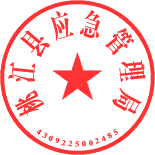 桃江县应急管理局办公室                      2021年3月5日印发